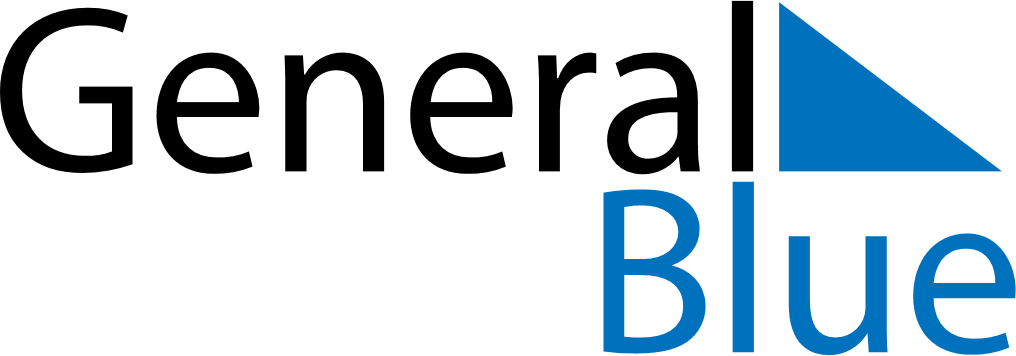 September 2024September 2024September 2024September 2024September 2024September 2024PhilippinesPhilippinesPhilippinesPhilippinesPhilippinesPhilippinesMondayTuesdayWednesdayThursdayFridaySaturdaySunday123456789101112131415Birthday of Muhammad (Mawlid)16171819202122Mid-Autumn Festival2324252627282930NOTES